Pet Suitability Assessment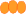 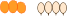 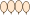 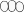 Resident Name: Resident Name: Pet Name:Insert photo of pet hereSpecies:Insert photo of pet hereSex:Insert photo of pet hereDOB (must be older than 1 yr.):Insert photo of pet hereColour:Insert photo of pet hereWeight:Insert photo of pet herePet Medical InformationPet Medical InformationVet Name:Ph:Guarantor Name:Ph:Is the pet up-to-date with all vaccinations? Please provide proof of vaccination status.Y / NIs the pet up-to-date with all parasite treatments? Please provide proof of status and planned schedule. Y / N Is the pet spayed or neutered?Y / N Does the pet have any old injuries or health problems? If yes, please describe.Y / NCurrent health concerns:Does the pet need any medication or special diet. If yes, please describe.Y / N When is the pet usually fed?What do you feed the pet?Has the pet had raw meat in the last 3 months?Y / N Are there any special dietary concerns? If yes, please describe. Y / NLiving EnvironmentLiving EnvironmentHow long have you had the pet?Has the pet lived in your home environment for the last 6 months?Y / N How much of the time is the pet outside?How much of the time is the pet inside?Is the pet litterbox/house trained? Please describe. Y / N Are there any residents with allergies or objection to the pet? Please describe.Y / N Are there any healthcare workers with allergies or who are pregnant?Y / N PersonalityPersonalityPlease describe the pet’s temperament.Please describe the pet’s behaviour. Has the pet attended training classes?Is the pet social with people? How will the pet cope amongst new/many people? Please describe. Does the pet get along with: (Please circle.)Dogs    Cats    Children    Older PersonsCan the pet be controlled/obedient within its environment?Will the pet manage spending long periods within the resident’s room or allocated outdoor space and on a leash/harness or carry box?Any concerns or issues we should know about?GroomingGroomingIs the pet on a grooming schedule? Washing and nail/claw management. Who will be attending the pet grooming moving forward?Who will be attending to pet item cleaning – bowls, utensils, storage items, bedding, etc.?